                       AF REHAB, s.r.o.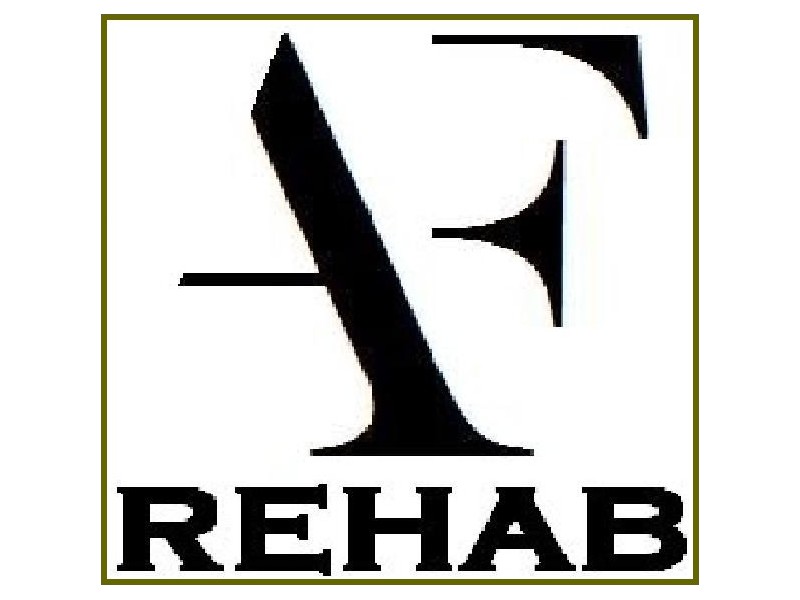 Lipová 31, 900 27 Bernolákovo		IČO: 45 937 257 DIČ: 2023153737afrehab@gmail.comwww.afrehab.skSrdečne Vás pozývam na odborný seminár na tému:Rehabilitačná metóda SPS - funkčná Stabilizácia a Mobilizácia chrbticeKurz  RefrešPrednášajúci: 		Mgr. Andrej FoltýnTermín konania:  	            12. – 13. 03. 2022   (09:00-17:00)Miesto konania :                   AF REHAB,s.r.o., Račianska 66, BratislavaCena: 			             129 EUR Počet účastníkov:		 25 Seminár je určený pre  fyzioterapeutov (SŠ a VŠ), rehabilitačných lekárov, neurológov, ortopédov, reumatológov, všeobecných lekárov, pediatrov, trénerov a učiteľov TV. Seminár je rozdelený na časť teoretickú a časť praktickú. Cieľom semináru je zoznámiť verejnosť s vedomosťami a aplikáciami SM-systému.V cene je zahrnuté potvrdenie o absolvovaní seminára s pridelením kreditov od Slovenskej komory fyzioterapeutov. Záväzné prihlášky zasielajte na mail afrehab@gmail.com (titul, meno, priezvisko, adresa, číslo telefónu), prihlásiť sa môžete aj na stránke www.afrehab.sk alebo telefonicky na 0903 760 233 (Mgr. Andrej Foltýn). 1.DEŇ9:00 – 10:00  Úvodní přednáška 45 minut - úvod do metodiky SMS             - pohyb, koordinace pohybu (řízení), svalový aparát, vliv na páteř a klouby             - stabilizace pohybu svalovými řetězci             - hlavní svalové řetězce a jejich základní účinky na páteř             - cíl cvičení je dosáhnout optimálně koordinované a stabilizované chůze, běhu, a                práce10:00-11:00   Výuka základní koordinace pohybu - cviky A (20), D (24)               Vymezení pojmů - segmentově rozložený pohyb                                                - pohyb v přechodových zónách                                                - anatomická osa těla, pohybové osy těla - přední a zadní11:00-12:00   Přednáška - hlavní principy cvičení SMS              princip - centrace, trakce              princip - reciproční inhibice, napínací reflex12:00-13:00 Oběd13:00-14:30 Přednáška             Optimální funkce svalových řetězců, porucha funkce svalových řetězců,                        zkrácené svaly, které brání optimální funkci svalových řetězců a iniciují               náhradní pohyb                          - pletenec pánevní                          - bederní oblast                          - pletenec ramenní                          - šíje a záhlaví14:30-16:00 Přednáška              Anatomie svalových řetězců - klinický význam 16:00-17:00 Skupinové cvičenie2.DEŇ9:00-10:30  Přednáškalumbago – bolesti v bederní krajině – zdroje bolesti:                     - vzájemné tření trnů, Bastrupův fenomen                     - přetížení meziobratlových kloubů, facetový syndrom                     - uzavírání foramina - výhřezem meziobratlového disku                                                       - kloubním mechanizmem                     - bolestivé tření kloubu a obratlového těla                     - výhřez meziobratlového disku do páteřního kanáluujasnění příčiny vzniku degenerativních poruch bederní páteře:    – nedostatečná aktivace spirálního řetězce:        - LD - A, který stabilizuje pánev a trup        - LD - B, C, D, E, F, které stabilizují střední a dolní část břišní stěny                     - LD - C, E, které stabilizují pánevní dnonedostatečná inhibice na vertikále ES, QLRTG a MR obraz přetížení, počínající diskopatie, rozvinuté diskopatienevýhody operativního řešení, FB syndromindikace k operaciUplatnění principů řízení pohybu:posturální reakcesenzomotorikaspirální stabilizace reciproční inhibice vřeténkový reflex10:30-12:00 Přednáškaujasnění příčiny vzniku degenerativních poruch krční páteře:    - šikmá osa těla    - předsunuté držení hlavy    - svalová dysbalance na úrovni: pánev, trup, pletenec ramenní – horní fixace lopatky    - nedostatečná mobilita šíje a hrudníku – přetížení přechodové zóny C/Th                 - přetížení ruky – vztah C páteř, epicondylitis, carpální tunel                - napětí ve svalech šíje, C/Th přechodu, dlouhých paravertebrálních svalech                   překlenujících hrudník a krční oblast                - horní typ dýcháníUplatnění principů řízení pohybu:posturální reakcespirální stabilizace reciproční inhibice 12:00-13:00 Oběd13:00-14:30 PřednáškaVyužití metody:rehabilitace následný pohybový program navazující na rehabilitaci, rehabilitační sport, rekondicePohybové programy s důrazem na krční páteř:10 minut cvičení pro denní regeneraci60 minut cvičení na hudbu: - škola zad – preventivní cvičení pro páteř                                                   - zdravotní cvičení pro páteř                                             - rehabilitační sport                                             - kondiční cvičení                                             - regenerační cvičeníLéčba:cervikobrachiální syndrom – bolesti v krční krajině s propagací do HKvýhřez krční meziobratlové ploténky – subakutní a chronická fázerecidiva bolestí po operaci páteře – FB syndromZáverečné cvičení 20 minut komplexní cvičení pro celou páteř.14:30-16:00-     manuální techniky v bederní a krční oblasti – opakování z 1. dne       -     další manuální techniky v krční oblasti:                  - m. scalenus posterior, medius, anterior                  - m. rectus capitis posterior major, m. obliquus inferior      -       manuální techniky, které uvolňují C/Th přechod:                  - m. trapezius, mm. rhomboidei, m serratus posterior superior                  - m. longissimus cervicis, capitis16:00-17:00 Cvičení na hudbu